2020 елга, 2021 һәм 2022 еллар план чорына Татарстан Республикасы Алексеевск муниципаль районының Көрнәле авыл җирлегенең салым чыгымнары исемлеген раслау турындаТатарстан Республикасы Алексеевск муниципаль районының Көрнәле авыл җирлеге башкарма комитетының «Татарстан Республикасы Алексеевск муниципаль районы Көрнәле авыл җирлегенең салым чыгымнары исемлеген төзү һәм салым чыгымнарын бәяләү тәртибен раслау турында» 2020 елның 08 апрелендәге 8 номерлы карары белән расланган Татарстан Республикасы Алексеевск муниципаль районы Көрнәле авыл җирлегенең салым чыгымнары исемлеген төзү һәм салым чыгымнарын бәяләү тәртибенең 6 пункты нигезендәк а р а р   б и р ә м:1. 2020 елга һәм 2021 һәм 2022 еллар план чорына Татарстан Республикасы Алексеевск муниципаль районының Көрнәле авыл җирлегенең беркетелгән салым чыгымнары исемлеген расларга.2. «Интернет» мәгълүмат-телекоммуникация челтәрендә, Татарстан Республикасы муниципаль берәмлекләре Порталындагы җирлек сайтында әлеге карарны «Татарстан Республикасы хокукый мәгълүматының рәсми порталы»нда урнаштырырга һәм Татарстан Республикасы Алексеевск муниципаль районының Көрнәле авыл җирлеге Советы бинасында махсус мәгълүмат стендында халыкка җиткерергә.3. Әлеге карарның үтәлешен контрольдә тотуны үз өстемдә калдырам.4. Әлеге карар рәсми басылып чыккан көненнән үз көченә керә.Татарстан Республикасы Алексеевск муниципаль районының Көрнәле авыл җирлеге башкарма комитеты җитәкчесе                                                 Х.А.Медведев                                                 ИСПОЛНИТЕЛЬНЫЙ КОМИТЕТКУРНАЛИНСКОГОСЕЛЬСКОГО ПОСЕЛЕНИЯ     АЛЕКСЕЕВСКОГОМУНИЦИПАЛЬНОГО РАЙОНАРЕСПУБЛИКИ ТАТАРСТАН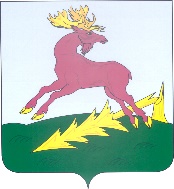             ТАТАРСТАН РЕСПУБЛИКАСЫ                       АЛЕКСЕЕВСК         МУНИЦИПАЛЬ РАЙОНЫНЫҢ       КӨРНӘЛЕ АВЫЛ ҖИРЛЕГЕНЕҢ        БАШКАРМА КОМИТЕТЫ      ПОСТАНОВЛЕНИЕ                                                                      10.07.2020                                                            Коры Көрнәле ав.              КАРАР             № 15